Программа профессиональной переподготовки«СУДЕБНАЯ СТРОИТЕЛЬНО-ТЕХНИЧЕСКАЯ ЭКСПЕРТИЗА»25 ноября 2019 – 25 мая 2020, продолжительность – 6 месяцевПрограмма переподготовки включает полный комплекс знаний, необходимых негосударственному судебному строительному эксперту:   правовые и процессуальные основы судебной строительно-технической экспертизы;экспертные исследования строительных конструкций и объектов;определение стоимости строительных объектов и территорий;экспертиза проектной документации;экспертиза объема, качества и стоимости выполненных работ;экспертные исследования при расследовании несчастных случаев и аварий;экспертные исследования в судебных спорах о праве собственности на недвижимость;практические вопросы деятельности и ошибки судебного экспертаПрограмма профессиональной переподготовки по судебной экспертной специальности 16.1 «Исследование строительных объектов и территории, функционально связанной с ними, в том числе с целью проведения их оценки» разработана в соответствии с Приказом Минюста России 
от 13.10.2004 № 167 с учетом актуальных требований нормативно-правовых и методических документов, регулирующих профессиональную и образовательную деятельностьЦель: подготовка квалифицированных специалистов, обладающих необходимыми профессиональными компетенциями для самостоятельного выполнения строительно-технических экспертиз в судебном производствеПрограмма предназначена для: слушателей, желающих получить новую квалификацию, приобрести новые компетенции и работать в данной профессиональной области, и слушателей, желающих расширить, обновить или подтвердить свои профессиональные знанияКатегории слушателей: имеющие и/или получающие высшее образованиеФорма обучения – очно-заочная (вечерняя) с применением дистанционных образовательных технологий и электронного обучения (возможно посещение занятий аудиторно или в формате вебинаров)Объем программы –  648  учебных часов Стоимость обучения  – 60 000 руб. Скидки на обучение предоставляются:слушателям, одновременно обучающимся по  программе профессиональной переподготовки «Судебная экономическая экспертиза» в СамГТУ – 20 000 руб. (по каждой программе);выпускникам и студентам СамГТУ, СГАСУ – 10%;обучающимся по коллективным заявкам от организаций (от 3 человек) – 10 % Преимущества предлагаемой программы: реализация программы на платформе профильного регионального опорного вуза;преподаватели – практикующие судебные эксперты;собственная лаборатория при кафедре (для учебных занятий и последующей профессиональной практики);продвижение информации о выпускниках в профильных структурах, привлекающих экспертов к судебным исследованиям.По окончании обучения слушателям выдается ДИПЛОМ о профессиональной переподготовке установленного образца – документ, подтверждающий профессиональную компетенцию эксперта в судебных инстанциях ______________________________________________________________________________________________________________________________________________________________________________________________________________________Контактная информация: (846) 337-02-05, e-mail: kafedra_cen@mail.ru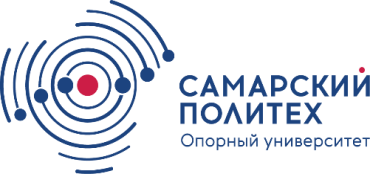 МИНОБРНАУКИ РОССИИ
Федеральное государственное бюджетное образовательное 
учреждение высшего образования«Самарский государственный технический университет» 
(ФГБОУ ВО «СамГТУ»)Кафедра стоимостного инжиниринга и технической экспертизы зданий и сооружений (СИТЭЗиС)